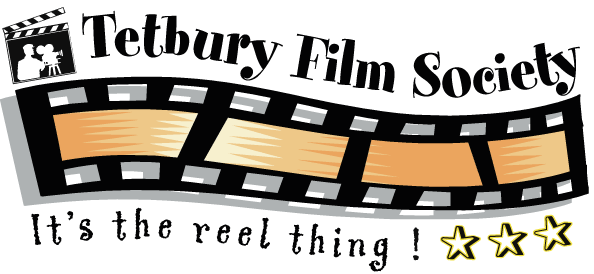 Membership Subscription Form 2021-2022 SeasonName(s):     		________________________________________________________Contact Address: 	________________________________________________________________________________________________________________________________________________________________________Telephone: 		__________________________________________Email:  			__________________________________________Cheques should be made payable to Tetbury Film Society. Please return your completed form (plus cheque) to: Membership Secretary,
Tetbury Film Society,
8 The Ferns,
Tetbury
GL8 8JEThank you. Rates:Number:Total:Members from the 2019-2020 season£21New Members£23